Vois sur ton cheminVois sur ton cheminGamins oubliés égarésDonne-leur la mainPour les mener vers d’autres lendemainsDonne-leur la mainPour les mener vers d’autres lendemainsSens au cœur de la nuit,L’onde d’espoir, Ardeur de la vieSentier de gloire(Ardeur de la vie, de la vie…    Sentier de gloire, sentier de gloire)Bonheurs enfantinsTrop vite oubliés, effacés,Une lumière dorée…  Brille sans finTout au bout du chemin(Vite oubliés, effacés…  Une lumière dorée brille sans fin)Sens au cœur de la nuitL’onde d’espoir…   Ardeur de la vieSentier de gloire(Ardeur de la vie, de la vie…   Sentier de gloire, sentier de gloire)é-lé-é      i-lé-é     é-lé-i     i-é-léé-lé-é      i-lé-é     é-lé-i     i-é-léé-lé-é      i-lé-é     é-lé-i     i-é-léé-lé-é      i-lé-é     é-lé-i     i-é-léVois sur ton cheminGamins oubliés égarésDonne-leur  la mainPour les mener vers d’autres lendemainsDonne-leur la mainPour les mener vers d’autres lendemainsSens au cœur de la nuitL’onde d’espoir, Ardeur de la vieSentier de gloireSens au cœur de la nuit,L’onde d’espoir, Ardeur de la vieSentier de gloire.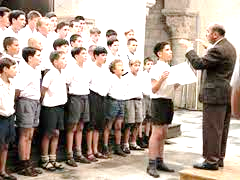 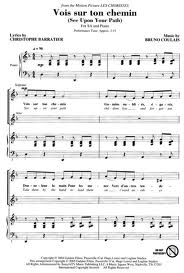 